Na temelju Odluke o korištenju školskih sportskih dvorana te ostalih prostora i oprema školskih ustavna kojih je osnivač Krapinsko-zagorska županija, KLASA:602-06/23-01/11, URBROJ:2140-02-23-1, od dana 13.02.2023. godine, a sukladno članku 24. Statuta Osnovne škole  Antuna Mihanovića Petrovsko, Školski odbor na sjednici održanoj dana       26.4. 2023. godine donosi P R A V I L N I K o korištenju školske sportske dvorane te ostalih prostora i opreme Osnovne škole Antuna Mihanovića PetrovskoČlanak 1. Ovim Pravilnikom utvrđuju se uvjeti, kriteriji i postupak pod kojima Osnovna škola Antuna Mihanovića Petrovsko(u daljnjem tekstu: Škola), može davati drugim pravnim i fizičkim osobama (dalje u tekstu: Korisnik) na korištenje školsku sportsku dvorane te ostale školske prostore i opremu.Članak 2. Predmetom davanja na korištenje mogu biti: Sportske dvorane, sportska igrališta, učionice, informatičke učionice, dvorane za sastanke (predvorje Škole), zajednički prostori i ostali prostori, Prostor za pružanje jednostavnih ugostiteljskih usluga, prostor za smještaj automata za napitke s priključkom električne energije i vode, otvoreni prostor za postavljanje kioska i slične namjene, Oprema i ostalo.Članak 3.Škola može dati na korištenje prostore i opremu iz članka 2. pod uvjetom da se:ne ometa ostvarivanje nastavnog plana i programa, naknada za korištenje naplaćuje svaki mjesec na žiro-račun Škole,vodi odgovarajuća evidencija o zaključivanju ugovora o davanju na korištenje te propisana knjigovodstvena evidencija.Članak 4.Pri davanju na korištenje školskih sportskih dvorana te ostalog prostora i opreme prednost imaju programi za djecu i mlade.Članak 5.Škola ni na koji način ne snosi odgovornost za ozljede nastale pri neovlaštenom, nedozvoljenom, nepravilnom ili nestručnom korištenju sprava i opreme koja je sastavni dio dvorane i ostalog prostora Škole, te ozljede nastale vlastitom krivnjom. Upotreba gimnastičkih i ostalih sprava posebno se naznačuje u ugovoru o korištenju dvorane.Korisnik dvorane i ostalog prostora Škole ne smije svoje ugovorne termine ustupiti drugim korisnicima, davati u podnajam ili sl. niti koristiti dvoranu i ostali prostor u druge svrhe koje nisu prethodno ugovorene. Članak 6.Nastala oštećenja prilikom korištenja dvorane i ostalog prostora Škole koje korisnici uzrokuju, korisnici su dužni ispraviti, tj. nadoknaditi nastalu štetu u roku od 15 dana od nastanka oštećenja, odnosno 15 dana od ispostavljanje fakture od strane Škole, ako je Škola za otklon oštećenja angažirala vanjsku tvrtku.Članak 7.Prostor i opremu iz članka 2. ovog Pravilnika Škola u pravilu daje na korištenje na jednu godinu putem javnog natječaja koji se objavljuje na službenim mrežnim stranicama Škole. Iznimno, uz pisanu suglasnost osnivača, Škola može prostor i opremu dati na korištenje i na dulji rok, ako to zahtijeva priroda djelatnosti radi koje se prostor i oprema daje na korištenje i ako to neće ometati redovitu djelatnost Škole.Članak 8.Minimalna visina naknade za korištenje prostora i opreme iz članka 2. utvrđena je u PRILOGU I. ovog Pravilnika. Visinu naknade za prostor i opremu koji nisu definirani u PRILOGU I. Pravilnika, a koji se ne koriste kontinuirano tijekom cijele godine, utvrđuje Školski odbor početkom školske godine. Ugovor o korištenju prostora i opreme iz stavka 2. ovog članka sklapa ravnatelj Škole koji je dužan isti dostaviti osnivaču najkasnije u roku od 5 dana od njegova sklapanja.Članak 9.Školski odbor, na prijedlog ravnatelja Škole, donosi odluku o raspisivanju javnog natječaja za davanje na korištenje prostora i opreme u vlasništvu Škole. Odlukom iz prethodnog stavka imenuje se Povjerenstvo za provođenje javnog natječaja (u daljnjem tekstu: Povjerenstvo). Broj članova Povjerenstva mora biti neparan i sastoji se od najmanje tri člana. Jedan od članova Povjerenstva mora bit član školskog odbora iz reda predstavnika osnivača.Članak 10.Povjerenstvo provodi sljedeće aktivnosti: priprema tekst javnog natječaja i šalje isti na objavu, otvara i pregledava pristigle ponude na natječaj, sastavlja zapisnik o pregledu i ocjeni ponuda, predlaže odluku o odabiru najpovoljnije ponude, obavlja ostale poslove u vezi provođenja javnog natječaja.Članak 11.Javni natječaj provodi se prikupljanjem pisanih ponuda u zatvorenim omotnicama, a rok za dostavu ponuda iznosi najmanje 8 dana od dana objave javnog natječaja na službenim mrežnim stranicama Škole.Tekst javnog natječaja za davanje na korištenje školskih sportskih dvorana te ostalih školskih prostora i opreme obavezno sadrži:podatke o prostoru i opremi (adresa, površina, opis i drugi podaci o prostoru),namjena djelatnosti koja se može obavljati u prostoru za vrijeme trajanja korištenja,iznos naknade koji ne može biti niži od iznosa utvrđenog člankom 8. ove ovog Pravilnika, vrijeme na koje se prostor i oprema daje na korištenje, naznaku da Škola zadržava pravo poništenja natječaja ili dijela natječaja, odnosno neprihvaćanja nijedne pristigle ponude bez posebnog obrazloženja, rok, način i mjesto dostave pisanih ponuda, mjesto i vrijeme otvaranja ponuda i navođenje dokumentacije koju je potrebno priložiti uz ponudu.Pisane ponude dostavljaju se poštom preporučeno ili se neposredno predaju u Školi u zatvorenoj omotnici s naznakom „NE OTVARAJ – PONUDA ZA JAVNI NATJEČAJ ZA KORIŠTENJE ŠKOLSKE SPORTSKE DVORANE/ŠKOLSKIH PROSTORA I OPREME“. U slučaju neposredne predaje u Školi, ista je dužna ponuditelju potvrditi primitak ponude.Članak 12.Povjerenstvo otvara i pregledava pristigle ponude i između valjanih ponuda, usporedbom ponuđenih iznosa naknade, zapisnički utvrđuje koju ponudu smatra najpovoljnijom. Nepravovremene i nepotpune ponude neće se uzimati u razmatranje te će se zapisnički utvrditi njihova nevaljanost. U slučaju da na javni natječaj za isti školski prostor i opremu pristigne više ponuda s istim iznosom naknade, nadmetanje se nastavlja između tih ponuditelja iskazivanjem većeg iznosa od ponuđene visine naknade u pisanom obliku. Članak 13.Zapisnik o pregledu i ocjeni ponuda s prijedlogom najpovoljnije ponude Povjerenstvo dostavlja Školskom odboru radi donošenja odluke o davanju na korištenje školskih prostora i opreme ili radi donošenja odluke o poništenju javnog natječaja. Odluka o davanju na korištenje ili odluka o poništenju javnog natječaja dostavlja se svim sudionicima javnog natječaja. Članak 14.Ugovor o korištenju školske sportske dvorane ili drugih školskih prostora i opreme, u skladu s odlukom školskog odbora sklapa ravnatelj Škole. Rok za sklapanje ugovora o korištenju je najduže trideset dana od dana donošenja odluke o davanju na korištenje. Ako odabrani ponuditelj odustane od zaključenja ugovora ili ne pristupi njegovom zaključenju, ravnatelj će o istom izvijestiti školski odbor, koji može donijeti odluku o davanju na korištenje sljedećem najpovoljnijem ponuđaču koji ispunjava uvjete iz javnog natječaja ili poništiti javni natječaj.Škola je dužna voditi evidenciju sklopljenih ugovora o korištenju školske sportske dvorane te ostalih prostora i opreme iz članka 2. ovog Pravilnika.Članak 15.Ugovor o korištenju obavezno sadrži: podatke o ugovornim stranama, podatke o prostoru i opremi (adresa, površina, opis i dr.), opis djelatnosti koja će se obavljati u prostoru, odredbe o korištenju zajedničkih uređaja i prostorija u zgradi te zajedničkih usluga u zgradi, vrijeme na koje se ugovor sklapa, rok predaje prostora Korisniku, iznos naknade i rokove plaćanja te pretpostavke i način izmjene naknade, odredba o zabrani davanja u podnajam/podzakup, odredba o pravu otkaza ugovora o korištenju ukoliko bi prostor zatrebao Školi za izvođenje nastavnog plana i programa, odredbe o podmirenju troškova nastalih oštećenjem prostora i opreme, odredbe o prestanku ugovora, posebno o otkazu i otkaznim rokovima, odredbu da je Korisnik dužan snositi troškove tekućeg održavanja poslovnog prostora i izvršiti popravak kvarova koje je sam uzrokovao, odredbu da Korisnik nije ovlašten, bez pisane suglasnosti ravnatelja Škole, činiti preinake prostora ili izvoditi radove radi adaptacije prostora, mjesto i vrijeme sklapanja ugovora te potpisi ugovornih strana.Članak 16.Škola može otkazati ugovor o korištenju školske sportske dvorane ili drugih školskih prostora i opreme u svako doba, bez obzira na ugovorne ili zakonske odredbe o trajanju korištenja, u zakonom propisanim slučajevima ili ako: Korisnik onemogući Školi nesmetanu kontrolu korištenja prostora, odnosno ne pruži na uvid svu traženu dokumentaciju, Korisnik koristi prostor protivno ugovorenoj namjeni, Korisnik u prostoru ne obavlja djelatnost duže od 60 dana bez opravdanog razloga, Korisnik korištenjem prostora ometa ostale korisnike u mirnom korištenju iste nekretnine, Korisnik izgubi pravo na obavljanje djelatnosti odlukom nadležnog tijela, nadležno tijelo donese odluku o prenamjeni, rekonstrukciji ili rušenju prostora danog na korištenje, Korisnik u roku od 15 dana od dana primitka pisane opomene ne plati dospjelu naknadu za dva uzastopna mjeseca u bilo kojem razdoblju tekuće godine.Članak 17.Škola može sadašnjem Korisniku koji u potpunosti izvršava obveze iz ugovora o korištenju, najkasnije 60 dana prije isteka roka na koji je ugovor sklopljen, ponuditi sklapanje novog ugovora o korištenju uz naknadu utvrđenu sukladno članku 8. ovog Pravilnika. Ako sadašnji Korisnik ne prihvati ponudu iz stavka 1. ovog članka u roku od 30 dana, Škola će raspisati javni natječaj za davanje na korištenje školske sportske dvorane ili ostalih školskih prostora i opreme. U slučaju da nakon provedenog javnog natječaja tijekom tekuće školske godine Škola raspolaže slobodnim terminima za korištenje školske sportske dvorane ili ostalih školskih prostora i opreme, može na zahtjev zainteresirane osobe odobriti korištenje školske sportske dvorane ili ostalih prostora i opreme uz propisanu naknadu iz članka 8. ovog Pravilnika o čemu se sklapa ugovor uz prethodnu suglasnost osnivača. Članak 18.Iznimno, uz prethodnu suglasnost osnivača, Škola može školsku sportsku dvoranu te ostali prostor i opremu dati na korištenje bez plaćanja naknade: za organiziranje humanitarnih akcija odobrenih od strane nadležnih tijela, za organiziranje humanitarnih aktivnosti od strane stalnih prikupljatelja humanitarne pomoći sukladno zakonu, za humanitarne aktivnosti koje organiziranju jedinice lokalne samouprave i/ili Krapinsko-zagorska županija. Također, uz prethodnu suglasnost osnivača, Škola može školsku sportsku dvoranu te ostali prostor i opremu dati na korištenje po nižem iznosu od propisane visine naknade iz članka 8. ovog Pravilnika, a osobito u sljedećim slučajevima:za održavanje priredbi, predavanja, savjetovanja, sajmova i ostalih manifestacija koje organiziraju jedinice lokalne samouprave, Krapinsko-zagorska županija, ustanove i trgovačka društva čiji je osnivač ili suosnivač Krapinsko-zagorska županija te udruge koje su registrirane na županijskoj razini za provođenje programa javnih potreba iz područja odgoja i obrazovanja, kulture, sporta, zdravstva i socijalne skrbi, za sportske treninge i rekreativne aktivnosti sportskih klubova čiji su korisnici učenici za ostale aktivnosti od značaja za Krapinsko-zagorsku županiju. Zahtjev za korištenje Školi podnosi zainteresirana strana u pisanoj formi uz predočenje relevantnih dokaza za činjenice iz stavka 1. i 2. ovoga članka. O korištenju prostora i opreme sklapa se ugovor kojim se uređuju međusobna prava i obveze te obveza Korisnika prostora da Školi podmiri troškove redovitog održavanja te materijalnih i financijskih izdataka koji nastanu korištenjem prostora. Korisnik je dužan poštivati Kućni red Škole. Ugovor o korištenju iz ovog članka sklapa se za određenu aktivnost, a sklapa ga ravnatelj Škole uz suglasnost školskog odbora. Ugovor se obavezno dostavlja nadležnom upravnom tijelu osnivača. Članak 19.Školsko sportsko društvo za rad i aktivnosti koristi prostore škole namijenjene za sportske aktivnosti bez naknade te ima prioritet u njihovu korištenju u odnosu na vanjske korisnike prostora škole kojima se prostor može iznajmiti tek kada se zadovolje potrebe sportskih aktivnosti Školskog sportskog društva. Članak 20.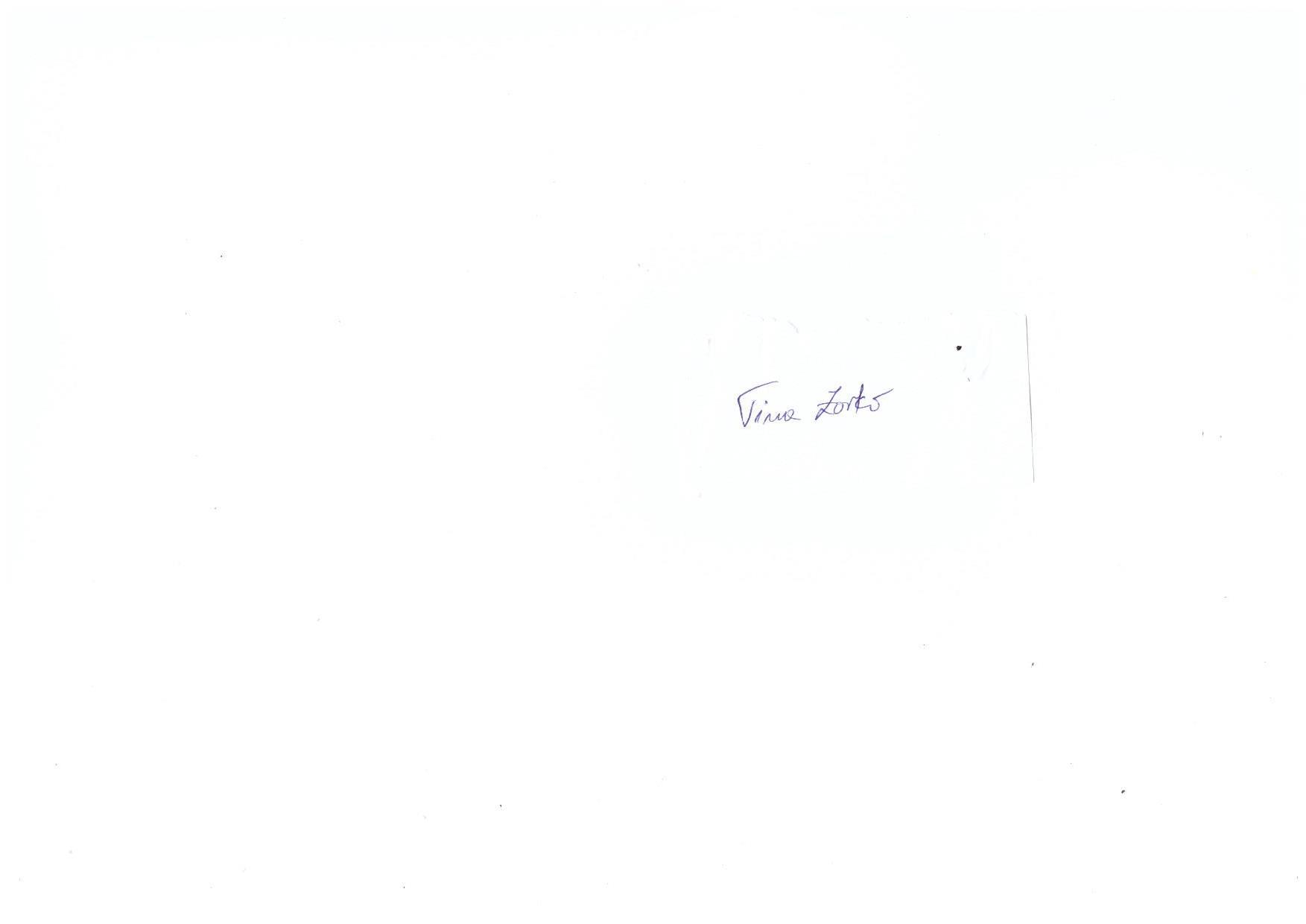 Ugovori o korištenju školskih sportskih dvorana te ostalog prostora i opreme zaključeni prije stupanja na snagu ovog Pravilnika, ostaju na snazi do isteka vremena na koje su zaključeni. Članak 21.Ovaj Pravilnik stupa na snagu danom objave na oglasnoj ploč i/web stranici  Škole.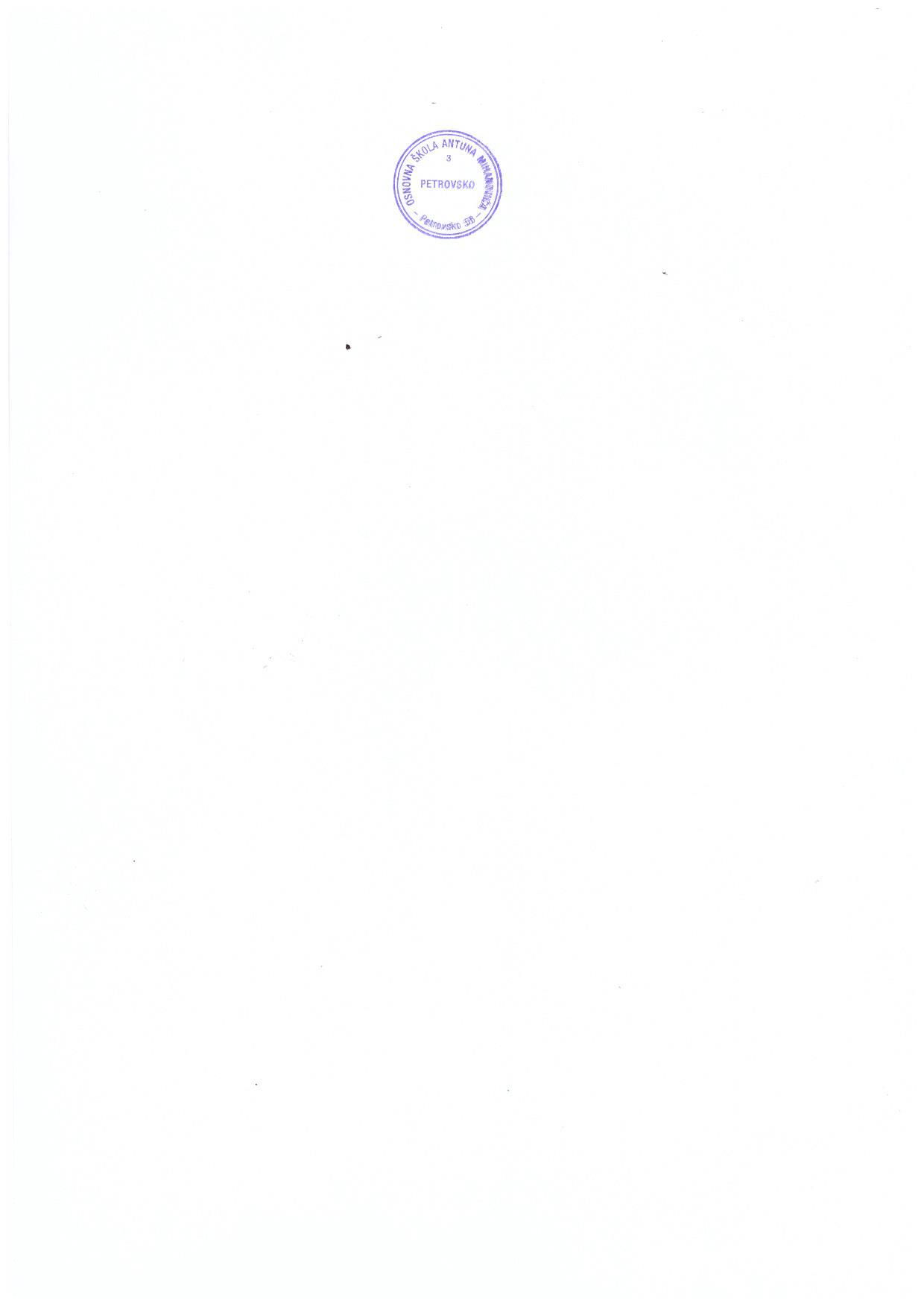 KLASA : 011-01/23-01/1 URBROJ: 2140-76-06-23-2U Petrovskom, 26.4.2023.	                                                                      PREDSJEDNICA ŠKOLSKOG ODBORA                                                                                                Tina Zorko , dipl.uč.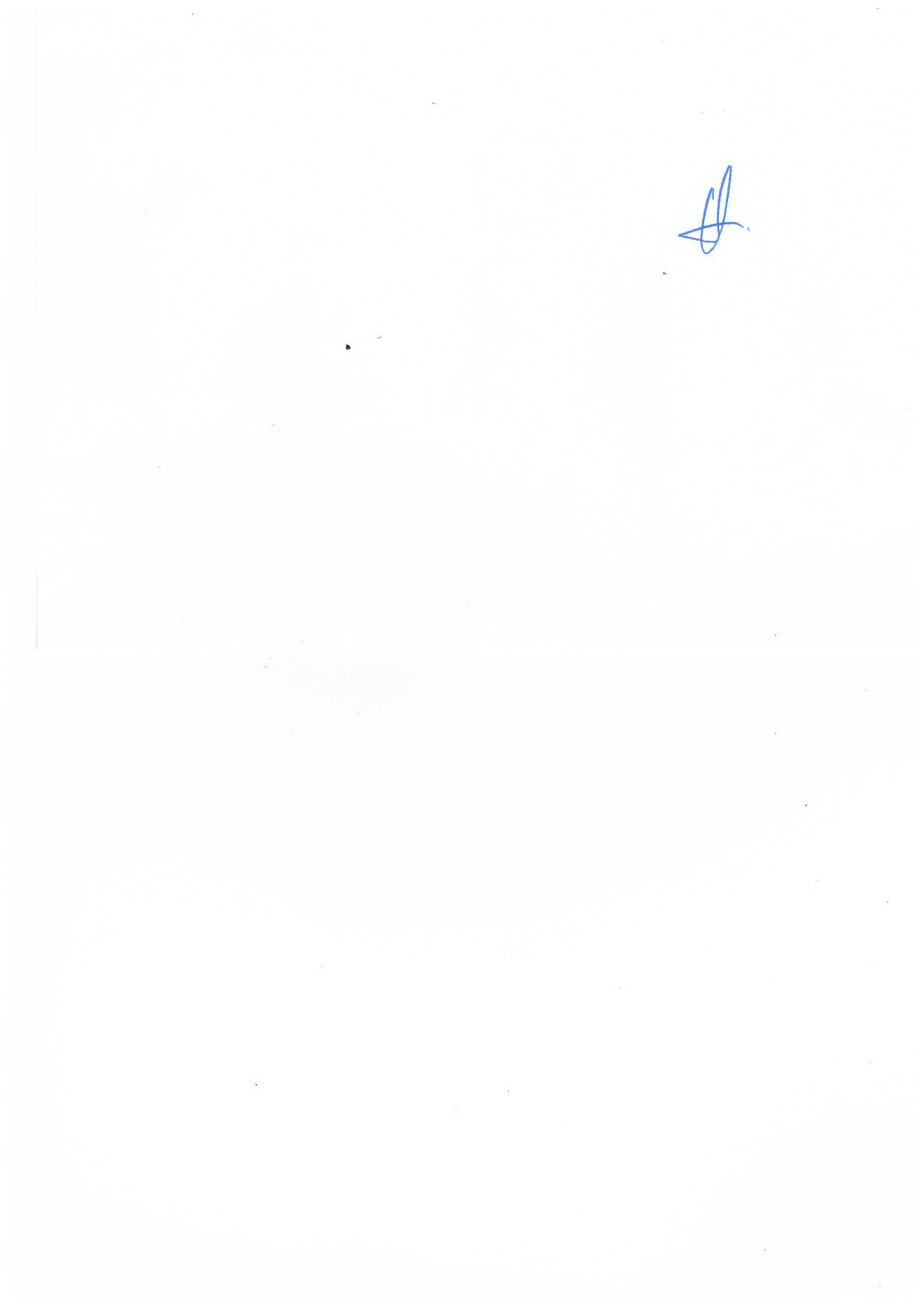 Ovaj Pravilnik objavljen je na oglasnoj ploči /web stranici Škole dana  27.4.2023. 2023. godine, te je stupio na snagu istog dana .                 RAVNATELJICA
                                                                                     Andrijana Osredečki, mag.prim.educ	                                                                                        PRILOG I. MINIMALNA VISINA NAKNADEza korištenje školske sportske dvorane te ostalih prostora i opremeOsnovne škole Antuna Mihanovića PetrovskoSPORTSKA DVORANA U ZGRADI ŠKOLE a) 5,00 € po satu - za treninge sportskih klubova članova Športske zajednice Krapinsko –  zagorske županije b) 15,00 € po satu -  za manifestacije (priredbe, koncerti, izložbe i sl.)c) 10,00 € po satu - za ostale korisnike OSTALI PROSTORI I OPREMA a) 2,00 € po m² mjesečno - za otvoreni prostor za postavljanje kioska i slične namjene bez uračunatih režijskih troškova, b) 100,00 € mjesečno - po automatu za prostor s priključcima na električnu energiju, c) 7,00 € po satu - za korištenje učionice bez informatičke i druge opreme, d) 11,00 € po satu - korištenja učionice uz upotrebu prezentacijske opreme (računalo, projektor i sl.), e) 16,00 € po satu - za korištenje informatičke učionice.